Prefeitura Municipal de Ponte Nova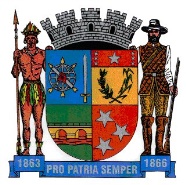 SECRETARIA DE EDUCAÇÃOEstado de Minas GeraisATIVIDADE DE PORTUGUÊS – 5º ANO ENSINO FUNDAMENTALA atividade deverá ser feita no caderno de PortuguêsO dia da Bandeira é comemorado em 19 de novembro em homenagem a ban-deira brasileira, que foi criada logo após a Proclamação da República em 15  de novembro de 1889.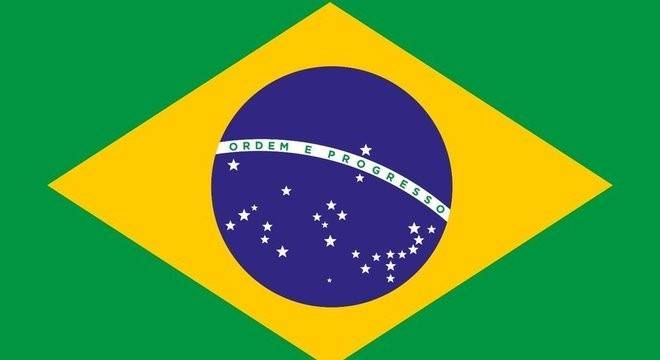   1) Faça uma pesquisa sobre o que representam:As estrelas na bandeira brasileira. Quantas são?Qual o estado representado pela única estrela acima da frase Ordem eProgresso?Além da bandeira, quais outros símbolos representam símbolos naciona-is?Quem propôs o lema Ordem e Progresso que foi um resumo da teoria de Augusto Comte?2) Leia o texto abaixo:            DIA DA BANDEIRA19 de novembro É o dia da bandeiraÉ uma data muito alegreQue comove a escola inteiraVerde, branco, azul e amareloSão as cores da bandeira Quatro cores tão bonitasDa bandeira brasileiraO amarelo é ouro,O azul cor de anilÉ o céu cheio de estrelas Na bandeira do BrasilEstrelinhas são estadosDesta pátria tão gentilVerde são nossas florestasBranco paz do meu Brasil                (Daniele Cayres)3) Agora encontre no texto o que se pede:3 ADJETIVOS3 SUBSTANTIVOS3 PALAVRAS POLISSÍLABAS4) Neste vídeo você entenderá um pouco mais sobre a Proclamação da Repú-blica do Brasil.Acesse o link: https://youtu.be/QalgIHA25MM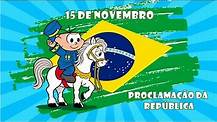 
Até a próxima atividade. Cuidem-se e cuidem do próximo, brevemente  estaremos juntos novamente!!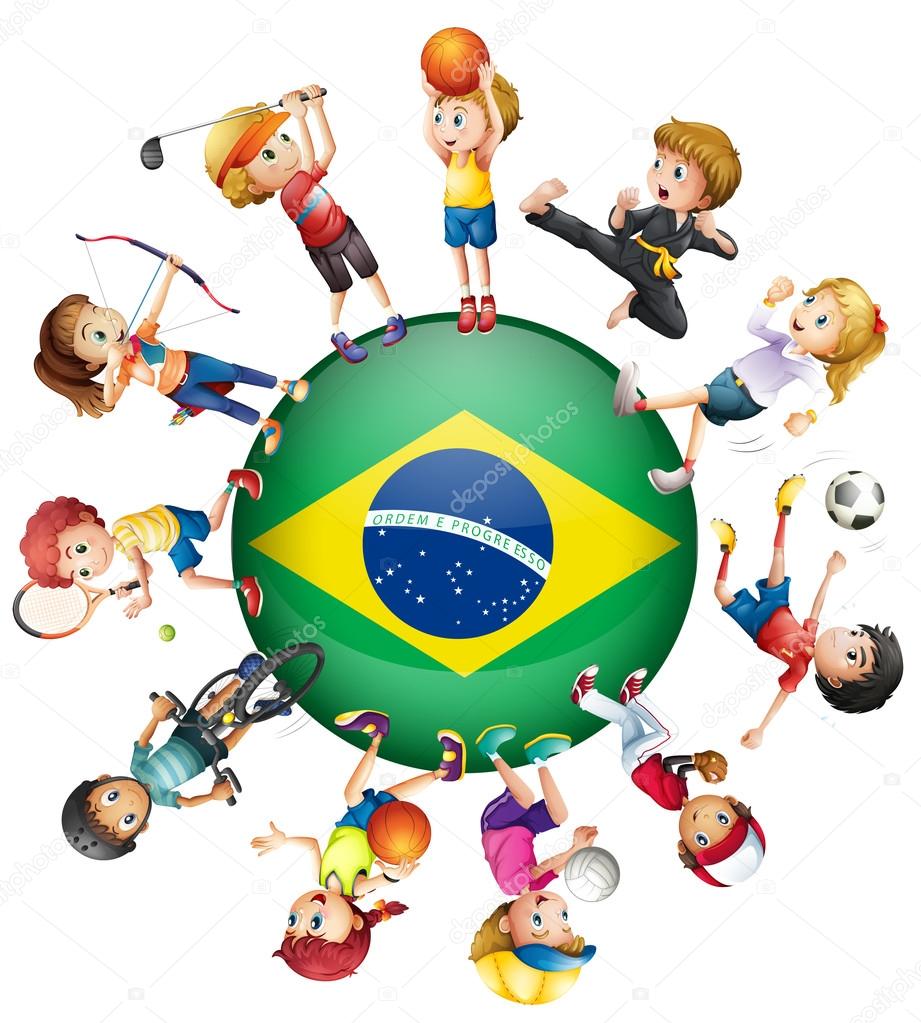 ADJETIVOSSUBSTANTIVOSPALAVRAS POLISSIL.